                                                      Приложение №2ДО                                                                                            ДИРЕКТОРА НА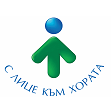 ОБЛАСТНА ДИРЕКЦИЯ       „ЗЕМЕДЕЛИЕ“ –ПЕРНИК                                                  ЗАЯВЛЕНИЕОт.............................................................................................................постоянен или настоящ адрес: гр./с.....................................................................,ул. (ж.к.)	,тел. .………...................................................., факс.	……………,електронна поща ............................................................................................       Моля, да бъде образувано производство за предоставяне на.....................................................................................................................…………………………………………………………………………………………………………………………….…………… (посочва се наименованието на административната услуга)      Услугата се предоставя от.....................................................................................................................(посочва се органът, компетентен да издаде административния акт)Във	връзка	с	производството	моля	да	бъдат	издадени	и	изпратени	до компетентния орган следните документи: 1..............................................................................................................2..............................................................................................................(посочват се информацията и доказателствените средства, които трябва да бъдат осигурени и изпратени до компетентния орган от органа, пред когото е подадено искането)Заявявам желанието си издаденият индивидуален административен акт да бъде получен:Чрез лицензиран пощенски оператор на адрес:.............................................................................................................,	Като декларирам, че пощенските разходи са за моя сметка, платими при получаването му за вътрешни пощенски пратки, и съм съгласен документите да бъдат пренасяни за служебни цели. Индивидуалният административен акт да бъде изпратен:като вътрешна препоръчана пощенска праткакато вътрешна куриерска праткакато международна препоръчана пощенска праткаЛично от звеното за административно обслужване при компетентния  органПо електронен път на електронна пощаПриложени документи:Заявление до компетентния орган по образец, утвърден от него за съответната услуга.Информация или документи, изисквани от компетентния орган за извършване        на услугата, ако такива се изискват.Документ за платена такса, ако такава се изискваДата:                                                      Подпис: ……………………………            Гр./с. .......................